Functional Job Description: Material HandlersPosition eligible to be considered for temporary modification in conjunction with a Return to Work transitional duty program agreement: This Functional Job Description was completed through an on-site job analysis by a certified professional ergonomist/licensed physical therapist. It is for the purpose of identifying and quantifying the physical functional requirements of this job. The Functional Job Description should not be construed as a detailed description of all specific job duties and/or tools, equipment and materials that may be necessary or incidental to the performance of this job. Further consideration may be necessary when applying the standards to the injured population in the medical management process. Company:Bluestem Brands, Inc.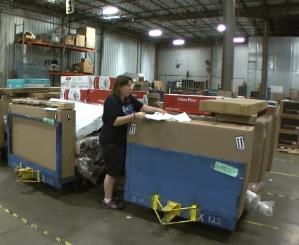 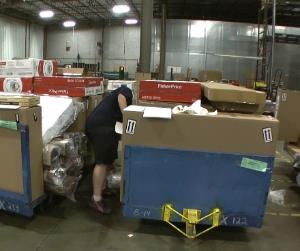 Job Title:Material HandlersDate:11-13-17Dept/Facility:DC, Eatonton, GAProduct Section:Inbound/OutboundElectronic Doc. #FJD Material Handlers FINAL 11-13-17Work HoursOvertime:Voluntary and/or mandatory per production requirements.Breaks:10 minutes every two hours, one 30 minute lunch break.Work HoursShift:Days of week:Time:Time:Work HoursFirstMonday – Friday5:00 AM to 1:30 PM5:00 AM to 1:30 PMWork HoursSecondNANANAJob RotationYesJob Training or Credentials Required   at HireEducation/ training:None required; high school diploma or GED preferred.Job Training or Credentials Required   at HireKnowledge/ cognitive skills:Basic math, reading, writing and oral communication skills preferred. Ability to organize work tasks and work independently or as part of a team.Machines, Tools and/or Equipment UsedJob Purpose/ ObjectivesManually handle materials for three areas: Returns Processing/Refurb, Kitting and Packing.Safety and Personal Protective Equipment Required*Available Hard Hat Steel Toe Footwear Safety GlassesGloves:Safety and Personal Protective Equipment Required*Available Face Shield Protective Clothing Safety Glasses/Side Shields LeatherSafety and Personal Protective Equipment Required*Available Dust Mask Safety Vest Fall Protection Harness Back Support* Safety Goggles Hearing Protection* Compensatory methods to mitigate heat Rubberized/cloth* Chemical Safety/ Equipment Training/ Certification Required  Daily Meeting and Stretch Breaks (includes:)Industrial Truck Training OSHA Training (Rules and Regulations)Safety/ Equipment Training/ Certification RequiredSafety Topics EZ-Go New Hire Safety OrientationSafety/ Equipment Training/ Certification RequiredSafety Policies Walkie-Rider Right to KnowSafety/ Equipment Training/ Certification RequiredQuestions & Answers Pallet Jack Lockout/Tag OutSafety/ Equipment Training/ Certification RequiredReview Safety Committee Minutes  Forklift (sit down) Regulated Materials Training (ORM-D) Supervisor Safety UpdatesSafety/ Equipment Training/ Certification RequiredReview Safety Committee Minutes  Stand-up Reach Truck Regulated Materials Training (ORM-D) Supervisor Safety UpdatesSafety/ Equipment Training/ Certification RequiredReview Safety Committee Minutes  Order Picker Regulated Materials Training (ORM-D) Supervisor Safety UpdatesSafety/ Equipment Training/ Certification RequiredReview Safety Committee Minutes  Transpositioner Regulated Materials Training (ORM-D) Supervisor Safety UpdatesSafety/ Equipment Training/ Certification RequiredReview Safety Committee Minutes  Pivot Pro Vacuum Lift Regulated Materials Training (ORM-D) Supervisor Safety UpdatesFunctional Job Elements Functional Job Elements Functional Job Elements % of ShiftReturns Processing/RefurbSupply with materials needed by the Return Processing/Refurb workstations.Handle totes and gaylords via pallet jack.Slide stacks of green totes on/off pallets.Pull samples from racks.Collapse empty gaylords and load into bin.Manually transport boxes of merchandise to workstations.Move empty pallets into position.Maximum weight of 50#.Typical weight of 20 to 30#.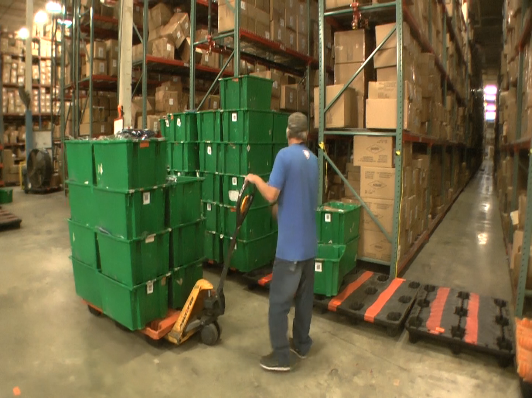 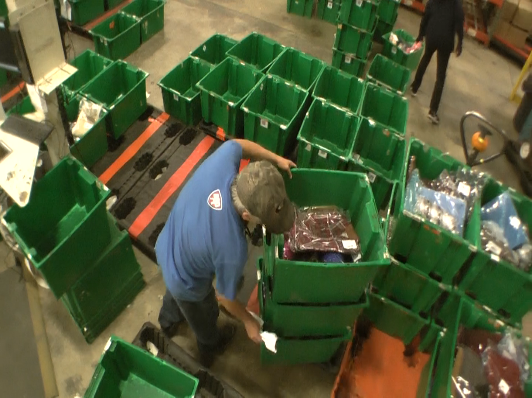 100Returns Processing/RefurbSupply with materials needed by the Return Processing/Refurb workstations.Handle totes and gaylords via pallet jack.Slide stacks of green totes on/off pallets.Pull samples from racks.Collapse empty gaylords and load into bin.Manually transport boxes of merchandise to workstations.Move empty pallets into position.Maximum weight of 50#.Typical weight of 20 to 30#.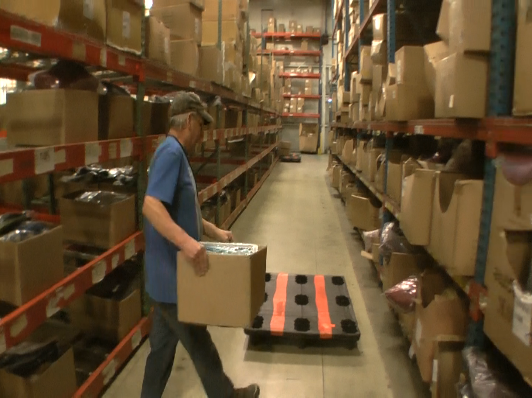 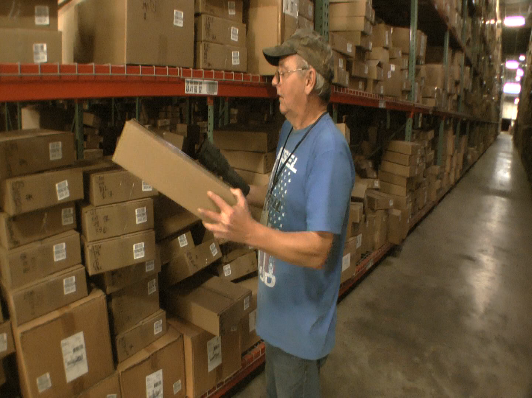 100Returns Processing/RefurbSupply with materials needed by the Return Processing/Refurb workstations.Handle totes and gaylords via pallet jack.Slide stacks of green totes on/off pallets.Pull samples from racks.Collapse empty gaylords and load into bin.Manually transport boxes of merchandise to workstations.Move empty pallets into position.Maximum weight of 50#.Typical weight of 20 to 30#.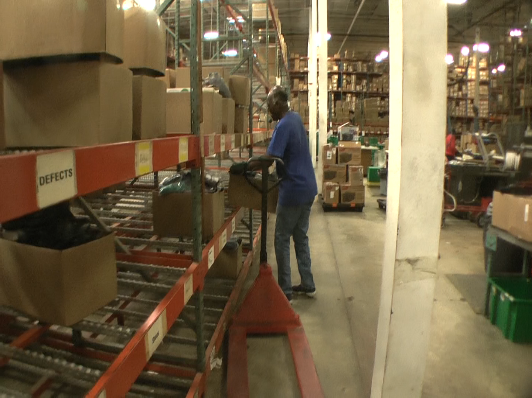 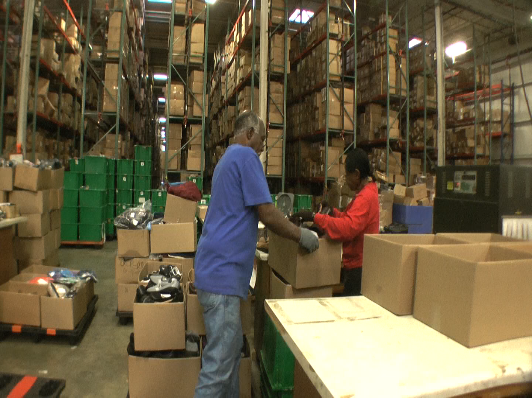 100Returns Processing/RefurbSupply with materials needed by the Return Processing/Refurb workstations.Handle totes and gaylords via pallet jack.Slide stacks of green totes on/off pallets.Pull samples from racks.Collapse empty gaylords and load into bin.Manually transport boxes of merchandise to workstations.Move empty pallets into position.Maximum weight of 50#.Typical weight of 20 to 30#.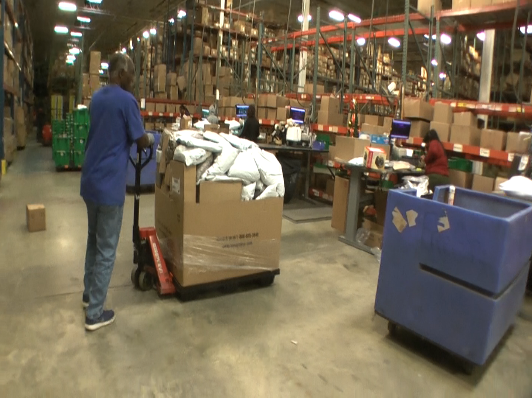 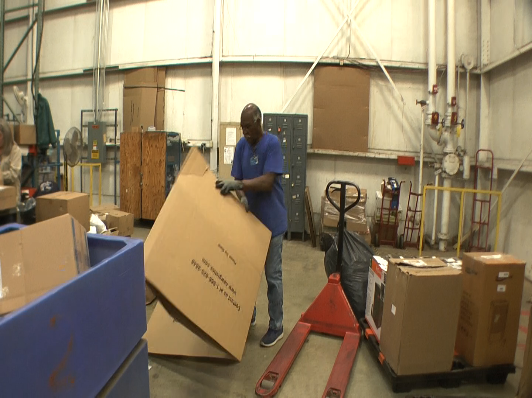 100Kitting Working at the Kitting line uses a manual pallet jack to transport totes of kitted materials from line to the staging area.Maximum weight of full tote about 35#..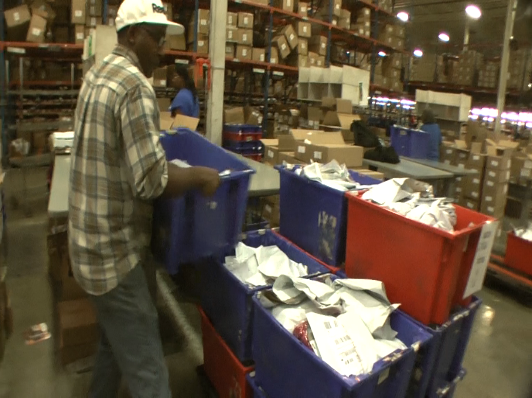 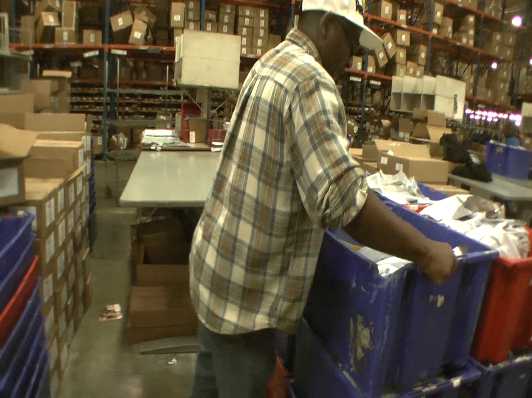 100Kitting Working at the Kitting line uses a manual pallet jack to transport totes of kitted materials from line to the staging area.Maximum weight of full tote about 35#..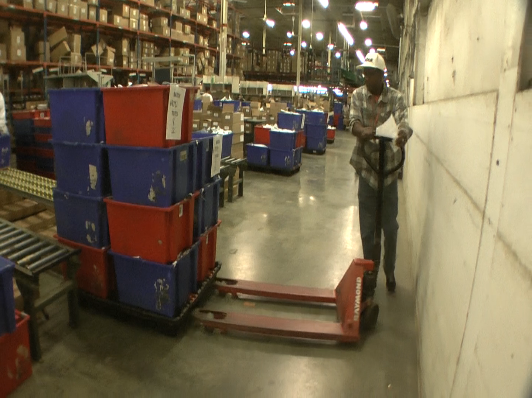 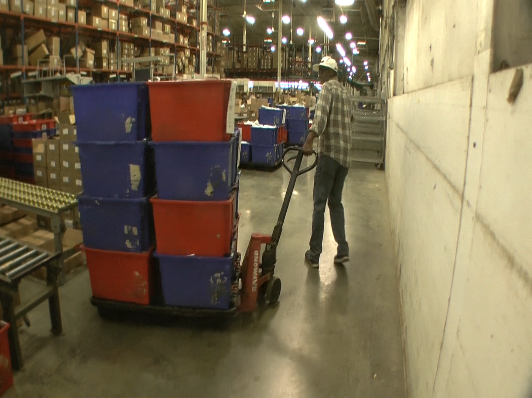 100Kitting Working at the Kitting line uses a manual pallet jack to transport totes of kitted materials from line to the staging area.Maximum weight of full tote about 35#..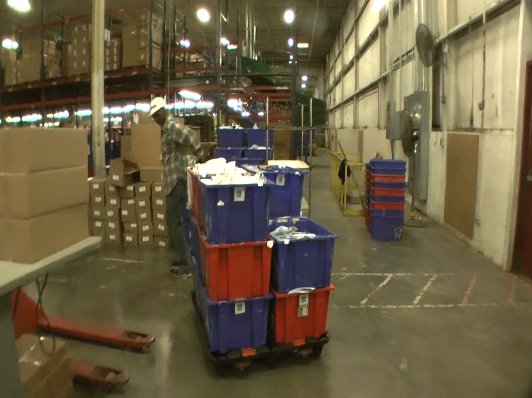 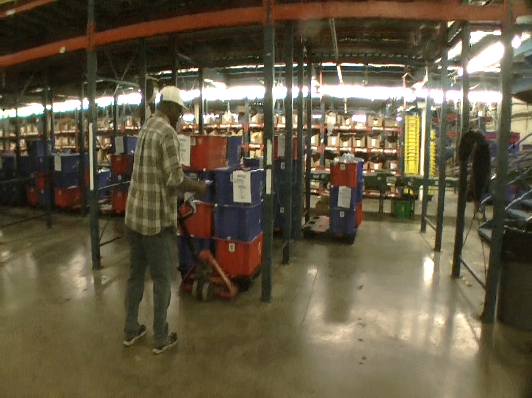 100Packing Working at the Packing line pick up boxes and place onto pallet.Uses a manual pallet jack.Maximum weight of 35#.Typical weight handled is 5 to 10#.Moves boxes from pallet to staging area.May supply the packing workstations with cardboard boxes if the Packers need some assistance.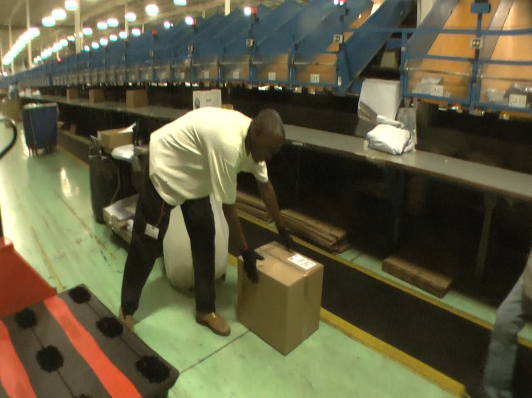 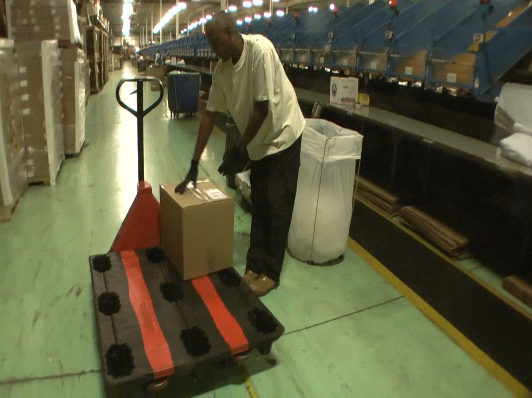 100Packing Working at the Packing line pick up boxes and place onto pallet.Uses a manual pallet jack.Maximum weight of 35#.Typical weight handled is 5 to 10#.Moves boxes from pallet to staging area.May supply the packing workstations with cardboard boxes if the Packers need some assistance.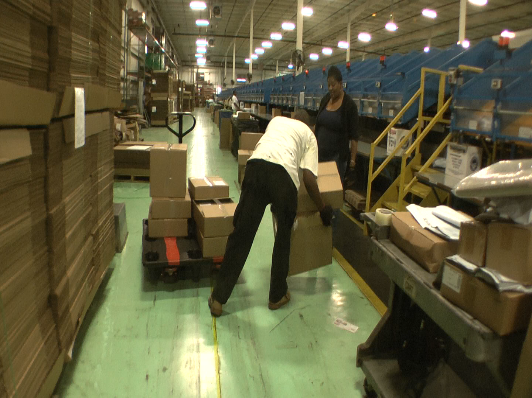 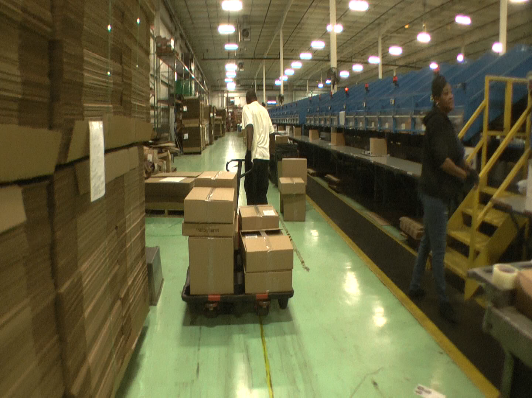 100Packing Working at the Packing line pick up boxes and place onto pallet.Uses a manual pallet jack.Maximum weight of 35#.Typical weight handled is 5 to 10#.Moves boxes from pallet to staging area.May supply the packing workstations with cardboard boxes if the Packers need some assistance.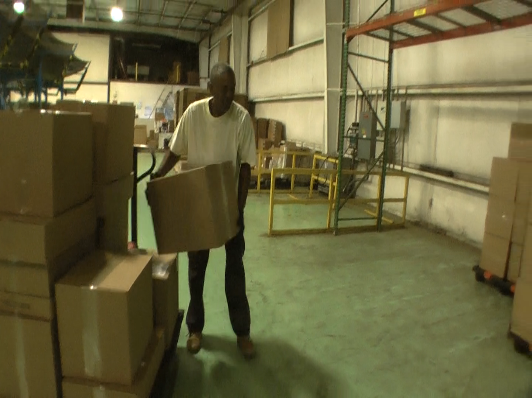 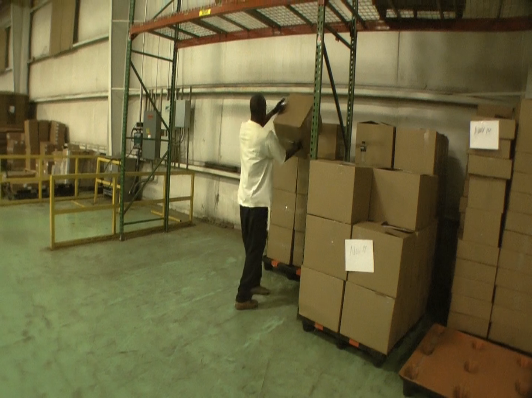 100Packing Working at the Packing line pick up boxes and place onto pallet.Uses a manual pallet jack.Maximum weight of 35#.Typical weight handled is 5 to 10#.Moves boxes from pallet to staging area.May supply the packing workstations with cardboard boxes if the Packers need some assistance.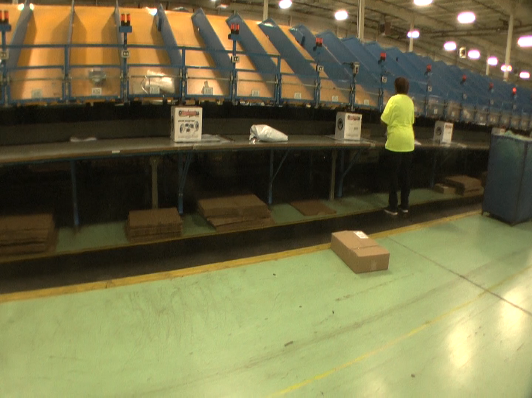 100Physical FactorsPhysical FactorsPhysical FactorsPhysical FactorsPhysical FactorsPhysical FactorsPhysical FactorsPhysical FactorsPhysical FactorsPhysical FactorsPhysical FactorsPhysical FactorsPhysical FactorsPhysical FactorsPhysical FactorsPhysical FactorsPhysical FactorsPhysical FactorsPhysical FactorsPhysical FactorsPhysical FactorsPhysical FactorsPhysical FactorsPhysical FactorsPhysical FactorsPhysical FactorsPhysical FactorsPhysical FactorsPhysical FactorsPhysical FactorsPhysical FactorsPhysical FactorsPhysical FactorsPhysical FactorsPhysical FactorsPhysical FactorsPhysical FactorsPhysical FactorsPhysical FactorsPhysical FactorsPhysical FactorsPhysical FactorsManual Material HandlingManual Material HandlingManual Material HandlingManual Material HandlingManual Material HandlingManual Material HandlingManual Material HandlingManual Material HandlingManual Material HandlingManual Material HandlingManual Material HandlingManual Material HandlingManual Material HandlingManual Material HandlingManual Material HandlingManual Material HandlingManual Material HandlingManual Material HandlingManual Material HandlingManual Material HandlingManual Material HandlingManual Material HandlingManual Material HandlingManual Material HandlingManual Material HandlingManual Material HandlingManual Material HandlingManual Material HandlingManual Material HandlingManual Material HandlingManual Material HandlingManual Material HandlingManual Material HandlingManual Material HandlingManual Material HandlingManual Material HandlingManual Material HandlingManual Material HandlingManual Material HandlingManual Material HandlingManual Material HandlingManual Material Handling(lbs)Floor-Knuckle (0” to 30”)Floor-Knuckle (0” to 30”)Floor-Knuckle (0” to 30”)Floor-Knuckle (0” to 30”)Floor-Knuckle (0” to 30”)Knuckle-Chest (30” to 50’)Knuckle-Chest (30” to 50’)Knuckle-Chest (30” to 50’)Knuckle-Chest (30” to 50’)Knuckle-Chest (30” to 50’)Chest-Overhead( > 50”)Chest-Overhead( > 50”)Chest-Overhead( > 50”)Chest-Overhead( > 50”)Chest-Overhead( > 50”)Carry - Two Hands; FrontCarry - Two Hands; FrontCarry - Two Hands; FrontCarry - Two Hands; FrontCarry - Two Hands; FrontCarry - One Hand; SideCarry - One Hand; SideCarry - One Hand; SideCarry - One Hand; SideCarry - One Hand; SidePushPushPushPushPushPullPullPullPullPull100755025151050ExpNROFCNROFCNROFCNROFCNROFCNROFCNROFCPostures/Movements Postures/Movements Postures/Movements Postures/Movements Postures/Movements Postures/Movements Postures/Movements Postures/Movements Postures/Movements Postures/Movements Postures/Movements Postures/Movements Postures/Movements Postures/Movements Postures/Movements Head/Neck Head/Neck Head/Neck Head/Neck Head/Neck Head/Neck ExpSitStandWalkBalStairsLad-derFoot contrlTwist WaistBend WaistSquatKneelCrawlReach below 54”Reach above 54”Flex StaticExt StaticRot StaticFlex DynExt DynRot DynCFORNHand UseHand UseHand UseHand UseSensorySensorySensorySensorySensoryCommunicationCommunicationCommunicationCommunicationAbbreviations: Bal=Bal, Exp=Exposure, Contrl=Control, Flex=Flexion, Ext=Extension, Dyn=Dynamic, Manip=ManipulationExpSimple GraspFirm GraspFine ManipBalSeeHearTouch FeelTasteSmellTalkReadWriteHand SignalAbbreviations: Bal=Bal, Exp=Exposure, Contrl=Control, Flex=Flexion, Ext=Extension, Dyn=Dynamic, Manip=ManipulationCAbbreviations: Bal=Bal, Exp=Exposure, Contrl=Control, Flex=Flexion, Ext=Extension, Dyn=Dynamic, Manip=ManipulationFAbbreviations: Bal=Bal, Exp=Exposure, Contrl=Control, Flex=Flexion, Ext=Extension, Dyn=Dynamic, Manip=ManipulationOAbbreviations: Bal=Bal, Exp=Exposure, Contrl=Control, Flex=Flexion, Ext=Extension, Dyn=Dynamic, Manip=ManipulationRAbbreviations: Bal=Bal, Exp=Exposure, Contrl=Control, Flex=Flexion, Ext=Extension, Dyn=Dynamic, Manip=ManipulationNAbbreviations: Bal=Bal, Exp=Exposure, Contrl=Control, Flex=Flexion, Ext=Extension, Dyn=Dynamic, Manip=ManipulationEnvironmental FactorsExposure LevelExposure LevelExposure LevelExposure LevelExposure LevelKey/CommentsEnvironmental FactorsNROFCKey/CommentsOutdoor WorkComments:Indoor Work:  Primary work area is a large indoor warehouse complex. Moving Objects: Be aware of and avoid moving objects including product and equipment.Heat: Based on external temperature, occasionally performs job tasks in hot indoor environment; warehouse complex is not air-conditioned. Large fans are used for ventilation.Indoor WorkComments:Indoor Work:  Primary work area is a large indoor warehouse complex. Moving Objects: Be aware of and avoid moving objects including product and equipment.Heat: Based on external temperature, occasionally performs job tasks in hot indoor environment; warehouse complex is not air-conditioned. Large fans are used for ventilation.HeatComments:Indoor Work:  Primary work area is a large indoor warehouse complex. Moving Objects: Be aware of and avoid moving objects including product and equipment.Heat: Based on external temperature, occasionally performs job tasks in hot indoor environment; warehouse complex is not air-conditioned. Large fans are used for ventilation.ColdComments:Indoor Work:  Primary work area is a large indoor warehouse complex. Moving Objects: Be aware of and avoid moving objects including product and equipment.Heat: Based on external temperature, occasionally performs job tasks in hot indoor environment; warehouse complex is not air-conditioned. Large fans are used for ventilation.Wet/ HumidComments:Indoor Work:  Primary work area is a large indoor warehouse complex. Moving Objects: Be aware of and avoid moving objects including product and equipment.Heat: Based on external temperature, occasionally performs job tasks in hot indoor environment; warehouse complex is not air-conditioned. Large fans are used for ventilation.Hearing ProtectionComments:Indoor Work:  Primary work area is a large indoor warehouse complex. Moving Objects: Be aware of and avoid moving objects including product and equipment.Heat: Based on external temperature, occasionally performs job tasks in hot indoor environment; warehouse complex is not air-conditioned. Large fans are used for ventilation.VibrationComments:Indoor Work:  Primary work area is a large indoor warehouse complex. Moving Objects: Be aware of and avoid moving objects including product and equipment.Heat: Based on external temperature, occasionally performs job tasks in hot indoor environment; warehouse complex is not air-conditioned. Large fans are used for ventilation.Fumes/Gases/OrdersComments:Indoor Work:  Primary work area is a large indoor warehouse complex. Moving Objects: Be aware of and avoid moving objects including product and equipment.Heat: Based on external temperature, occasionally performs job tasks in hot indoor environment; warehouse complex is not air-conditioned. Large fans are used for ventilation.DustComments:Indoor Work:  Primary work area is a large indoor warehouse complex. Moving Objects: Be aware of and avoid moving objects including product and equipment.Heat: Based on external temperature, occasionally performs job tasks in hot indoor environment; warehouse complex is not air-conditioned. Large fans are used for ventilation.Moving Objects Comments:Indoor Work:  Primary work area is a large indoor warehouse complex. Moving Objects: Be aware of and avoid moving objects including product and equipment.Heat: Based on external temperature, occasionally performs job tasks in hot indoor environment; warehouse complex is not air-conditioned. Large fans are used for ventilation.ElectricalComments:Indoor Work:  Primary work area is a large indoor warehouse complex. Moving Objects: Be aware of and avoid moving objects including product and equipment.Heat: Based on external temperature, occasionally performs job tasks in hot indoor environment; warehouse complex is not air-conditioned. Large fans are used for ventilation.ChemicalComments:Indoor Work:  Primary work area is a large indoor warehouse complex. Moving Objects: Be aware of and avoid moving objects including product and equipment.Heat: Based on external temperature, occasionally performs job tasks in hot indoor environment; warehouse complex is not air-conditioned. Large fans are used for ventilation.Protected Work HeightsComments:Indoor Work:  Primary work area is a large indoor warehouse complex. Moving Objects: Be aware of and avoid moving objects including product and equipment.Heat: Based on external temperature, occasionally performs job tasks in hot indoor environment; warehouse complex is not air-conditioned. Large fans are used for ventilation.Unprotected Work HeightsComments:Indoor Work:  Primary work area is a large indoor warehouse complex. Moving Objects: Be aware of and avoid moving objects including product and equipment.Heat: Based on external temperature, occasionally performs job tasks in hot indoor environment; warehouse complex is not air-conditioned. Large fans are used for ventilation.Flying DebrisComments:Indoor Work:  Primary work area is a large indoor warehouse complex. Moving Objects: Be aware of and avoid moving objects including product and equipment.Heat: Based on external temperature, occasionally performs job tasks in hot indoor environment; warehouse complex is not air-conditioned. Large fans are used for ventilation.Lighting (Inadequate/Excessive)Comments:Indoor Work:  Primary work area is a large indoor warehouse complex. Moving Objects: Be aware of and avoid moving objects including product and equipment.Heat: Based on external temperature, occasionally performs job tasks in hot indoor environment; warehouse complex is not air-conditioned. Large fans are used for ventilation.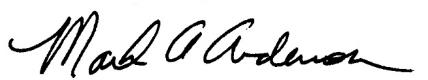 This Functional Job Description has been reviewed by company representatives and is believed to be an accurate representation of most of the job content.Mark A Anderson, MA, PT CPECertified Professional EconomistLicensed Physical TherapistErgoSystems Consulting Group, Inc.7421 W Shoreline DrWaconia, MN 55387952-401-9296mark.anderson@ergosystemsconsulting.comwww.ergosystemsconsulting.com_______________________________________Mark A Anderson, MA, PT CPECertified Professional EconomistLicensed Physical TherapistErgoSystems Consulting Group, Inc.7421 W Shoreline DrWaconia, MN 55387952-401-9296mark.anderson@ergosystemsconsulting.comwww.ergosystemsconsulting.comJimmy Johnson, Inbound ManagerMark A Anderson, MA, PT CPECertified Professional EconomistLicensed Physical TherapistErgoSystems Consulting Group, Inc.7421 W Shoreline DrWaconia, MN 55387952-401-9296mark.anderson@ergosystemsconsulting.comwww.ergosystemsconsulting.com_______________________________________Joel McCullough, Maintenance ManagerMark A Anderson, MA, PT CPECertified Professional EconomistLicensed Physical TherapistErgoSystems Consulting Group, Inc.7421 W Shoreline DrWaconia, MN 55387952-401-9296mark.anderson@ergosystemsconsulting.comwww.ergosystemsconsulting.com